REQUERIMENTO Nº 1277/2018Requer informações do Poder Executivo Municipal, através de seu órgão competente, sobre animais abandonados em vias públicas no Município de Santa Bárbara d’Oeste;Senhor Presidente;Senhores Vereadores;CONSIDERANDO que, este vereador tem sido procurado por vários munícipes que relatam preocupação com a quantidade de animais abandonados pelas ruas do Município;CONSIDERANDO que, o aparente abandono destes animais nas vias públicas traz a preocupação sobre o aumento dessa população, já que muitas vezes não são castrados;CONSIDERANDO que, estes animais abandonados destroem sacos de lixo em busca de alimento, trazendo transtorno aos munícipes; bem como o risco de agressão as pessoas principalmente com as crianças que podem ser atacadas por instinto de defesa do animal;REQUEIRO que, nos termos do Art. 10, Inciso X, da Lei Orgânica do município de Santa Barbara d´Oeste, combinado com o Art. 63, Inciso IX, do mesmo diploma legal, seja oficiado Excelentíssimo Senhor Prefeito Municipal para que encaminhe a esta Casa de Leis as seguintes informações:(1) Existe o trabalho do órgão público de recolhimento de animais abandonados nas vias públicas?(2) Caso positivo, como é realizada essa ação, seria somente mediante a denúncia de abandono? Ou existem agentes que realizam o trabalho para identificar e recolher esses animais na rua?(3) Caso negativo a primeira pergunta, existe algum projeto relacionado a controle destes animais abandonados?(4) Em caso de animais abandonados na rua, a quem o munícipe deve reportar? (5) Existe algum trabalho para castrar esses animais soltos e abandonados nas vias públicas, a fim de evitar que se reproduzem e possa aumentar essa população?  (6) - Apresente outras informações que julgar relevantes sobre o assunto. Plenário “Dr. Tancredo Neves”, 25 de Setembro de 2.018.Marcos Antonio Rosado MarçalMarcos Rosado-vereador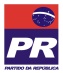 